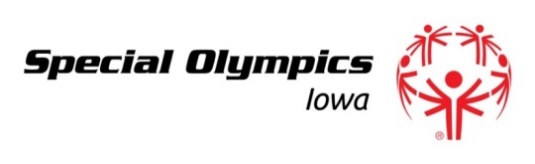 Summer Games Bocce Skills and Team Quota Request FormForm must be sent to registrations@soiowa.org by January 14Delegation Name:	 Area: 	Head Coach/Delegation Contact:	E-mail:  ____________________________________________  Phone:  ________________________________The State Office is in the process of organizing the Summer Games Bocce Tournament.  SOIA offers competition opportunities for athletes of all abilities.  Therefore bocce skills, singles and team competition are offered.  The skills competition is open to athletes just learning the sport of bocce or who are not quite ready for singles or team competition.  There are two levels of skills for athletes to choose from.   Athletes competing in bocce skills are not eligible to compete in singles or team competition.  Please go to pages 70 - 71 in the SOIA Coaches Guide for a full description of Bocce Skills Level I and II.Modified Bocce Skills Level I – 10 Feet:  Athletes will play all eight balls to the 10 meter line for three rounds of play.Regulation Bocce Skills Level II – 20 Feet:  Athletes will play all eight balls to the 20 meter line for three rounds of play.To fairly allocate the 110 team slots and determine the number of courts for skills competition please complete the information below.  Both the team and skills competition will be held on the first day of the Summer Games (Thursday).  The singles tournament will be held on the second day (Friday).  No allocations are needed for singles.We will determine the final allocations of bocce teams based on the completed quota request forms received from each delegation.  Once the allocations are determined, it will be up to the individual delegations to determine how they will choose the teams advancing to the Summer Games.  Each delegation will receive at least one bocce team for Summer Games.  Delegations will be notified of the competition allocations by January 21. All bocce entries (team, singles & skills) is due to registrations@soiowa.org by April 1.  Also, all athletes and Unified Sport Partners must wear closed toe shoes during competition or they will be ineligible to play.Thank you for your assistance.  Please contact Rhonda Schwarzkopf at rschwarzkopf@soiowa.org or Sally Briggs at sbriggs@soiowa.org if you have any questions.  You may also contact our office at 515-986-5520.Please indicate the maximum number of teams (not athletes) you would like to bring in each level listed:          _____ Junior Bocce Teams	   	_____ Senior Bocce Teams		_____ Unified Bocce Teams          _____ Ramp Bocce Teams (all athletes must use a ramp to qualify for this category)       Please indicated the maximum number of athletes from your delegation that will compete in bocce skills:            _____ Level I Bocce Skills		_____ Level II Bocce Skills                             Please return this form by January 14 to registrations@soiowa.org or 551 SE Dovetail Road, PO Box 620, Grimes, IA 50111-0620.  If your form is not received by the deadline you may not receive a team (s) allocation for the Summer Games Bocce Tournament.  Allocations do not pertain to skills or singles competition.